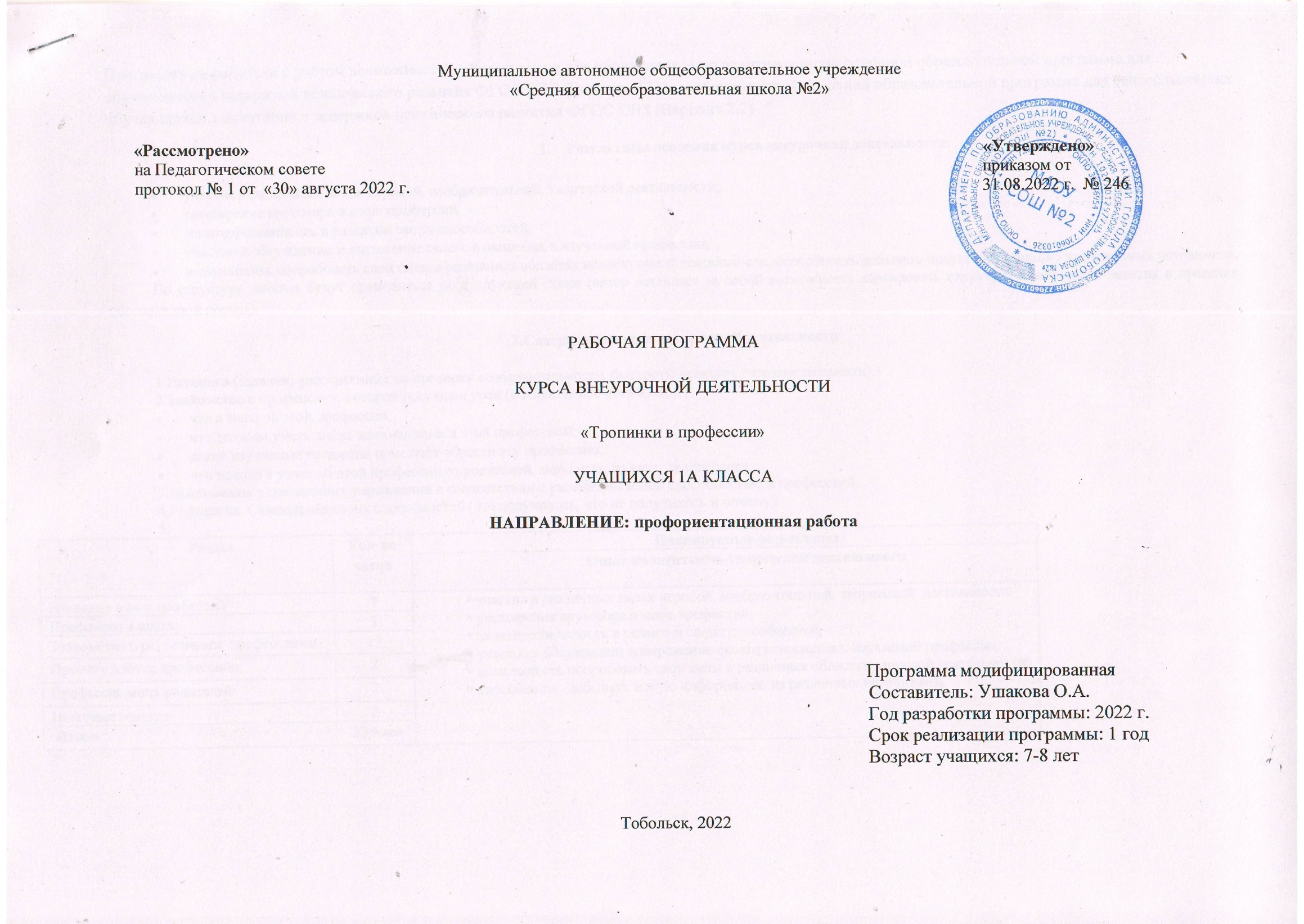 Программа разработана с учётом возможностей её реализации для обучающихся по адаптированной основной образовательной программе для  обучающихся с задержкой психического развития ФГОС ОВЗ (Вариант 7.2) и адаптированной основной образовательной программе для слабослышащих обучающихся в сочетании с задержкой психического развития ФГОС ОВЗ (Вариант 2.2)Результаты освоения курса внеурочной деятельности:участие в различных видах игровой, изобразительной, творческой деятельности; расширение кругозора о мире профессий,заинтересованность в развитии своих способностей,участие в обсуждении и выражение своего отношения к изучаемой профессии,возможность попробовать свои силы в различных областях коллективной деятельности, способность добывать новую информацию из различных источников.По структуре занятия будут проводиться по следующей схеме (автор оставляет за собой возможность варьировать структуру конкретного занятия в пределах обозначенной нормы).2.Содержание курса внеурочной деятельности Разминка (задания, рассчитанные на проверку сообразительности, быстроты реакции, готовности памяти).Знакомство с профессией, которой посвящен урок (коллективное обсуждение):что я знаю об этой профессии;что должны уметь люди, занимающиеся этой профессией;какие изучаемые предметы помогают обрести эту профессию;что нового я узнал об этой профессии от родителей, знакомых, из книг, телепередач.Выполнение развивающих упражнений в соответствии с рассматриваемой способностью и профессией.Рефлексия. Самооценка своих способностей (что получилось, что не получилось и почему).3.Тематическое планирование   Раздел      Кол-во часовПланируемые результаты  Раздел      Кол-во часовОпыт коллективно-творческой деятельностиВведение в мир профессий7участие в различных видах игровой, изобразительной, творческой  деятельности. расширение кругозора о мире профессий,заинтересованность в развитии своих способностей,участие в обсуждении и выражение своего отношения к изучаемой профессии,возможность попробовать свои силы в различных областях взрослой деятельности, способность  добывать новую информацию из различных источников.Профессии в школе3участие в различных видах игровой, изобразительной, творческой  деятельности. расширение кругозора о мире профессий,заинтересованность в развитии своих способностей,участие в обсуждении и выражение своего отношения к изучаемой профессии,возможность попробовать свои силы в различных областях взрослой деятельности, способность  добывать новую информацию из различных источников.Знакомство с различными  профессиями17участие в различных видах игровой, изобразительной, творческой  деятельности. расширение кругозора о мире профессий,заинтересованность в развитии своих способностей,участие в обсуждении и выражение своего отношения к изучаемой профессии,возможность попробовать свои силы в различных областях взрослой деятельности, способность  добывать новую информацию из различных источников.Проект «Азбука профессий»2участие в различных видах игровой, изобразительной, творческой  деятельности. расширение кругозора о мире профессий,заинтересованность в развитии своих способностей,участие в обсуждении и выражение своего отношения к изучаемой профессии,возможность попробовать свои силы в различных областях взрослой деятельности, способность  добывать новую информацию из различных источников.Профессия моих родителей  2участие в различных видах игровой, изобразительной, творческой  деятельности. расширение кругозора о мире профессий,заинтересованность в развитии своих способностей,участие в обсуждении и выражение своего отношения к изучаемой профессии,возможность попробовать свои силы в различных областях взрослой деятельности, способность  добывать новую информацию из различных источников.Итоговые занятия2участие в различных видах игровой, изобразительной, творческой  деятельности. расширение кругозора о мире профессий,заинтересованность в развитии своих способностей,участие в обсуждении и выражение своего отношения к изучаемой профессии,возможность попробовать свои силы в различных областях взрослой деятельности, способность  добывать новую информацию из различных источников. Итого  33 часаучастие в различных видах игровой, изобразительной, творческой  деятельности. расширение кругозора о мире профессий,заинтересованность в развитии своих способностей,участие в обсуждении и выражение своего отношения к изучаемой профессии,возможность попробовать свои силы в различных областях взрослой деятельности, способность  добывать новую информацию из различных источников.№Форма, тема занятияВиды деятельностиДатаЗачем человек трудится? Игра. Разминка. Проблемная ситуация: зачем человек трудится? Понятия: «труд», «профессия». Игра «Собери пословицу о труде»Азбука профессий. Дискуссия. Дискуссия, игра в командахКакие профессии ты знаешь? Игра. Разминка. Проблемная ситуация: какие профессии ты знаешь? Мини-рассказ учащихся о некоторых профессиях. Игра «Угадай профессию!»Что я знаю о профессиях. Игра. Мини-рассказ учащихся о некоторых профессиях. Игра «Угадай профессию!»Мир интересных профессий. Дискуссия. Разминка. Рассказ учителя о необычных профессиях: дегустатор, дрессировщик, спасатель.Чем пахнут ремесла? Дискуссия. Разминка. Чтение учителем произведения Дж. Родари «Чем пахнут ремесла?»Дискуссия: почему бездельник не пахнет никак?Кем я хочу стать? КТД. Разминка. Чтение учителем отрывка из произведения В. Маяковского «Кем быть?». Галерея рисунков «Кем я хочу стать?»Профессия – учитель. Конкурс. Разминка. Кто такой учитель? Проблемная ситуация: каким должен быть учитель?Сценка «На уроке» Конкурс загадок на тему «Школа»Профессия –библиотекарь. Экскурсия. Экскурсия в школьную библиотеку. Профессии в школе. Беседа, игра. Беседа, игра «Угадай профессию»Профессия – продавец. Игра. Разминка.  Заочное путешествие в магазин. Сюжетно-ролевая игра «В магазине»Профессия – парикмахер. Экскурсия. Разминка. Знакомство с профессией парикмахера. Экскурсия в парикмахерскуюПрофессия – повар. Экскурсия. Разминка. Знакомство с профессией повара. Интервьюирование школьного повара.Профессия – почтальон. Экскурсия. Разминка. Знакомство с профессией почтальона. Экскурсия на почту.Профессия – врач. Игра. Разминка. Знакомство с профессией врача. Пресс-конференция со школьной медсестрой. Сюжетно-ролевая игра «В больнице»Профессия – художник. Конкурс. Разминка. Знакомство с профессией художника. Викторина «Какие предметы нужны художнику?» Конкурс рисунков «Я - художник»Профессия «Воспитатель детского сада». Дискуссия.Рисование, дискуссия о качествах, необходимых для профессииПрофессия «Архитектор». Беседа.Обсуждение,  проектирование домика для щенка или детской площадкиПрофессия  «Строитель». Дискуссия. Рисование, дискуссия о качествах, необходимых для профессииПрофессия «Биолог». Дискуссия. Дискуссия, работа с подсобным материалом и в кабинетеПрофессия «Актёр». Дискуссия. Дискуссия, разминка «Зрительная память», игра «Эстафета»Профессия «Водитель автомобиля». Дискуссия.Дискуссия, работа с маршрутной картой автомобилиста, обсуждение, рисование Профессия «Журналист». Беседа. Беседа, обсуждение, анализ ситуаций, играПрофессия «Бухгалтер». Беседа. Беседа с представителем профессии, обсуждение Профессия «Пожарный». Игра. Дискуссия, игра «Пожарная команда»Профессия «Мастер-цветовод». Беседа. Встреча и беседа с интересным  специалистом, обсуждение, практическая работа Профессия «Юрист». Беседа. Встреча с представителем профессии, обсуждение, решение практических ситуацийПредставление мини-проектов на буквы А-К. Проект. Разминка. Представление мини-проектов: рассказы учащихся о профессиях  на буквы А-КПредставление мини-проектов на буквы Л-Я. Проект. Разминка. Представление мини-проектов: рассказы учащихся о профессиях  на буквы Л-ЯКем работают мои родители? Проект. Защита мини-проектов «Профессия моих родителей»Профессии в моей семье. Беседа. Устные высказывания, рисование Викторина «Что мы узнали?». Викторина.Разминка. Викторина «Что мы узнали?»Составление книжки –малышки «Все профессии важны, все профессии нужны!». Беседа. Обсуждение, анализ